國家文化記憶庫「數位公共化」教育訓練簡章課程簡介　　配合文化部國家文化記憶庫的推動，本課程簡介文化部數位文化平台的資料庫格式及公共授權的方式，並特別提出以「地圖協作平台」盤整縣府地方文史資源，引導民眾創建在地知識主題的運用模式。此地圖協作成果不僅可視覺化與地圖套疊展現，更可直接回饋文化部數位文化平台，整體落實台灣文化DNA (Diversity/Nearby/Advance)之收、存、取、用。辦理單位指導單位：文化部主辦單位：花蓮縣政府承辦單位：花蓮縣文化局執行單位：國立東華大學辦理時間與地點縣府場：107年10月11日（四）14:00-17:30，花蓮縣政府電腦教室社區場：107年10月14日（日）14:00-17:30，花蓮DOC數位機會中心課程內容報名資訊招收人數：每場次25人。報名時間與線上報名網址：https://goo.gl/forms/IRN4qg3MEfKboYD93縣府場:
自公告日起至2018年10月10日(三) 17:00截止社區場:
自公告日起至2018年10月13日(六) 17:00截止活動聯絡人國立東華大學數位人文與地圖研究室 鄭景元先生電話:(03)8905215　　Email:a91430900@gmail.com交通位置 縣府場次：花蓮縣政府3樓電腦教室（花蓮縣花蓮市府前路17號）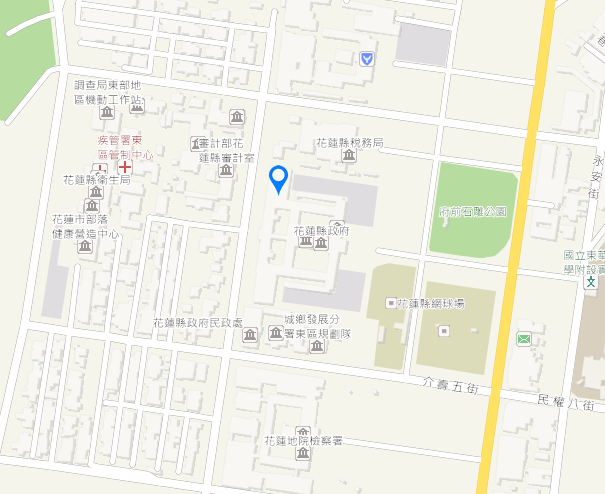  社區場次：花蓮市DOC數位機會中心（花蓮縣花蓮市進豐街115號）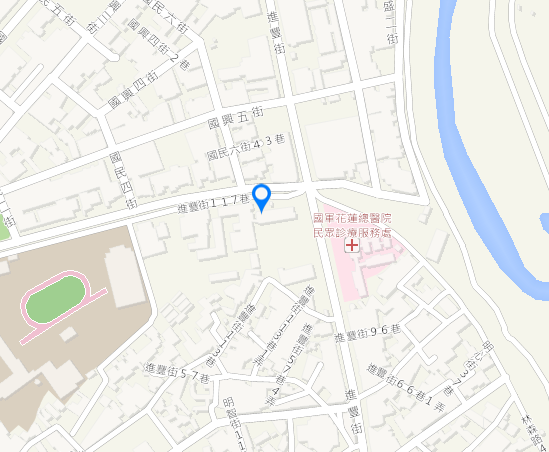 授課時間課程名稱與內容授課講員14:00-14:10報到14:10-15:00【單元一】國家文化記憶庫導論國家文化記憶庫和我們有什麼關係?上一階段成果-國家文化資料庫「人、事、時、地、物」的數位詮釋東華大學郭俊麟 老師15:00-15:10休息時間休息時間15:10-16:00【單元二】文化記憶的地圖協作如何利用地圖平台協作在地知識TGOS地圖協作平台實例介紹創用CC與公共授權東華大學郭俊麟 老師16:00-16:10休息時間休息時間16:10-17:00【單元三】上機實作演練選定特定文化主題，利用地圖協作平台的詮釋資料欄位，參與內容的詮釋與在地故事的撰寫東華大學郭俊麟 老師17:00-17:30綜合討論綜合討論